Приложение N 1бк Договору арендыN ______________________________ от "___»____________________2017 г.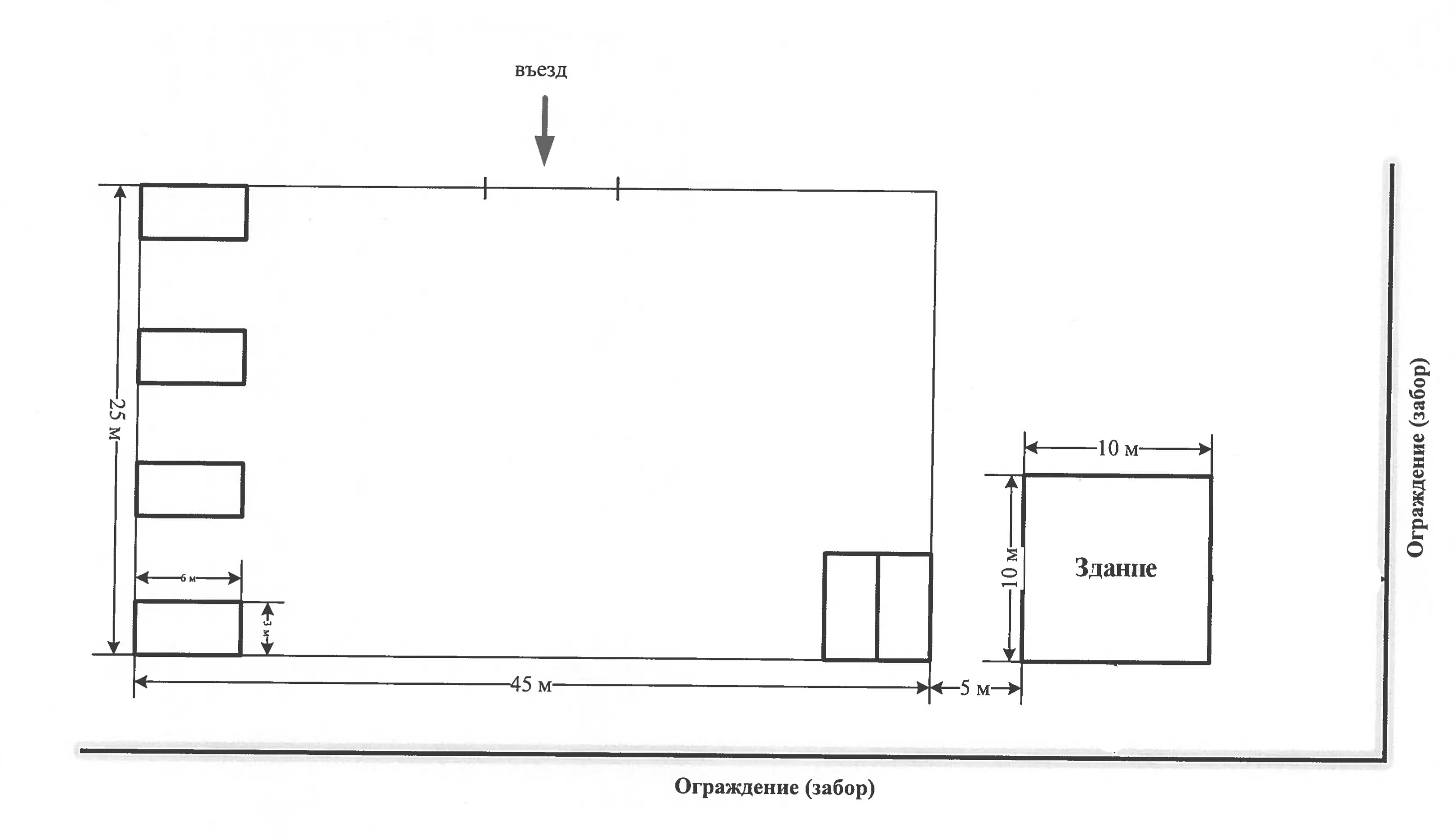 АрендаторАрендодательЗаместитель генерального директора по управлению имуществом и правовым вопросам ______________________________/Е.А.Мыжевских/Директор_____________________/Э.А. Гузиев/